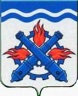 РОССИЙСКАЯ ФЕДЕРАЦИЯДУМА ГОРОДСКОГО ОКРУГА ВЕРХНЯЯ ТУРАШЕСТОЙ СОЗЫВСемьдесят седьмое заседание РЕШЕНИЕ №  58	18 августа 2023 года г. Верхняя Тура О внесении изменений в Положение об организации и проведения публичных слушаний, общественных обсуждений в Городском округе Верхняя ТураВ соответствии с Федеральным законом от 29.12.2022 № 612-ФЗ «О внесении изменений в Градостроительный кодекс Российской Федерации и отдельные законодательные акты Российской Федерации», Федеральным законам от 06.10.2003 № 131-ФЗ «Об общих принципах организации местного самоуправления в Российской Федерации», экспертным заключением от 19.04.2023 № 229-ЭЗ по результатам правовой экспертизы Решения Думы Городского округа верхняя Тура от 18.10.2018 № 81 «Об утверждении Положения об организации и проведении публичных слушаний, общественных обсуждений в Городском округе Верхняя Тура» (в редакции Решений Думы Городского округа Верхняя Тура от 26.05.2022               № 48, от 17.11.2022 № 97, от 16.02.2023 № 8),ДУМА ГОРОДСКОГО ОКРУГА ВЕРХНЯЯ ТУРА РЕШИЛА:1. Внести в Положение об организации и проведения публичных слушаний, общественных обсуждений в городском округе Верхняя Тура, утвержденных Решением Думы Городского округа Верхняя Тура от 18.10.2018 № 81 (в редакции решений Думы Городского округа Верхняя Тура от 26.05.2022 № 48, от 17.11.2022 № 97, от 16.02.2023 № 8) (далее – Положение), следующие изменения и дополнения:	1) в абзаце 2 пункта 24 статьи 14 Положения слова «менее одного месяца и не более трех месяцев» заменить словами «не превышать один месяц»;	2) абзац 3 пункта 24 статьи 14 Положения изложить в следующей редакции: «- продолжительность общественных обсуждений или публичных слушаний по проекту правил землепользования и застройки, внесения изменений в них составляет не более одного месяца со дня опубликования такого проекта;»;	3) в абзаце 4 пункта 24 статьи 14 Положения слова «одного месяца и более трех месяцев» заменить словами «четырнадцати дней и более тридцати дней».	2. Опубликовать настоящее решение в муниципальном вестнике «Администрация Городского округа Верхняя Тура» и разместить на официальном сайте Городского округа Верхняя Тура.3. Настоящее решение вступает в силу после его официального опубликования.	4. Контроль исполнения настоящего решения возложить на депутатскую комиссию по местному самоуправлению и социальной политике (председатель Макарова С.Н.).Председатель ДумыГородского округа Верхняя Тура_______________ И.Г. МусагитовГлава Городского округаВерхняя Тура______________ И.С. Веснин